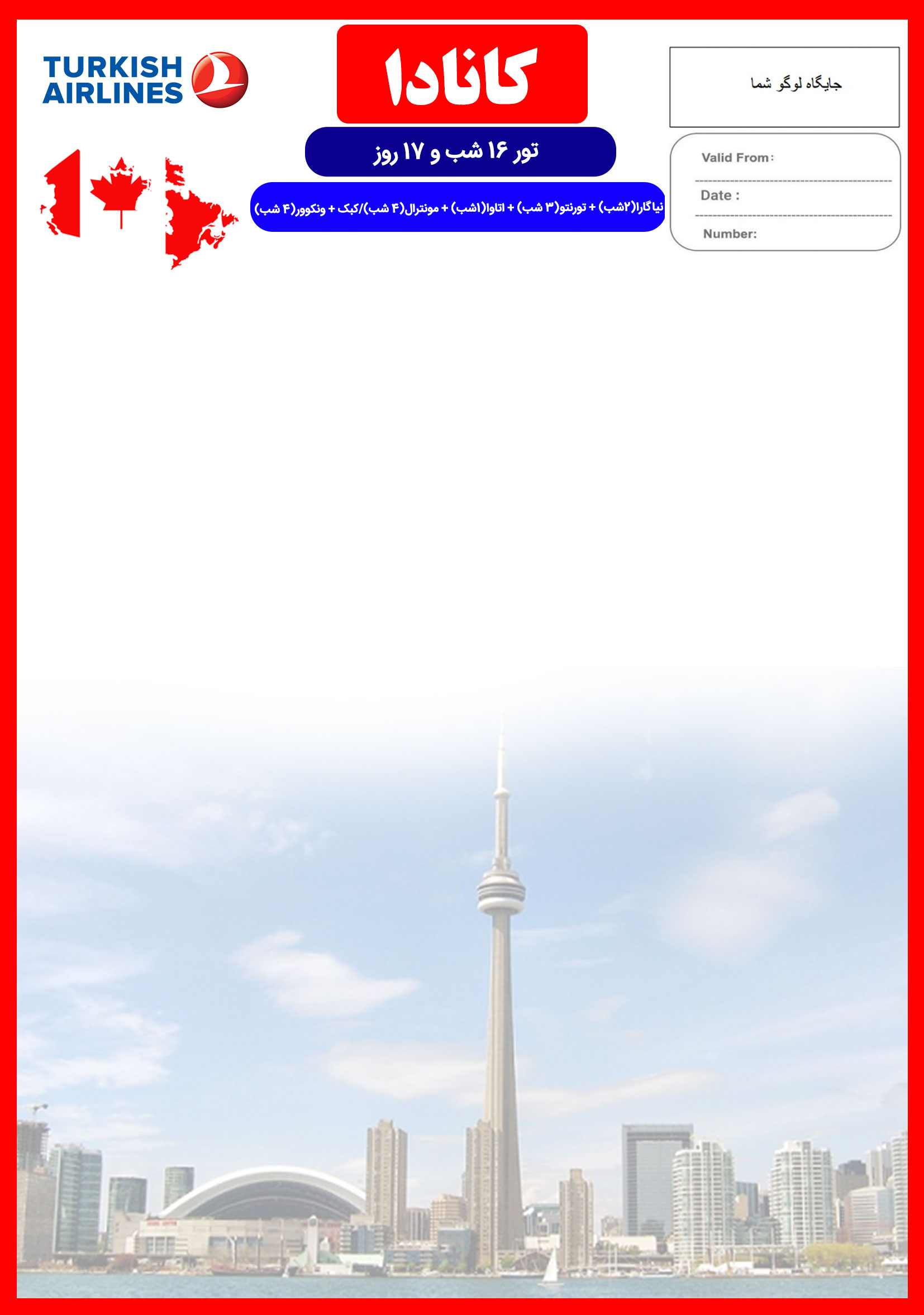 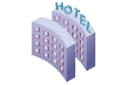 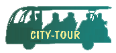 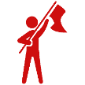 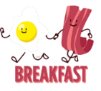 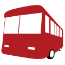 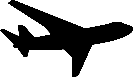 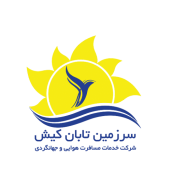 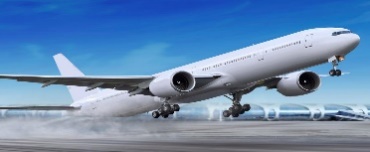 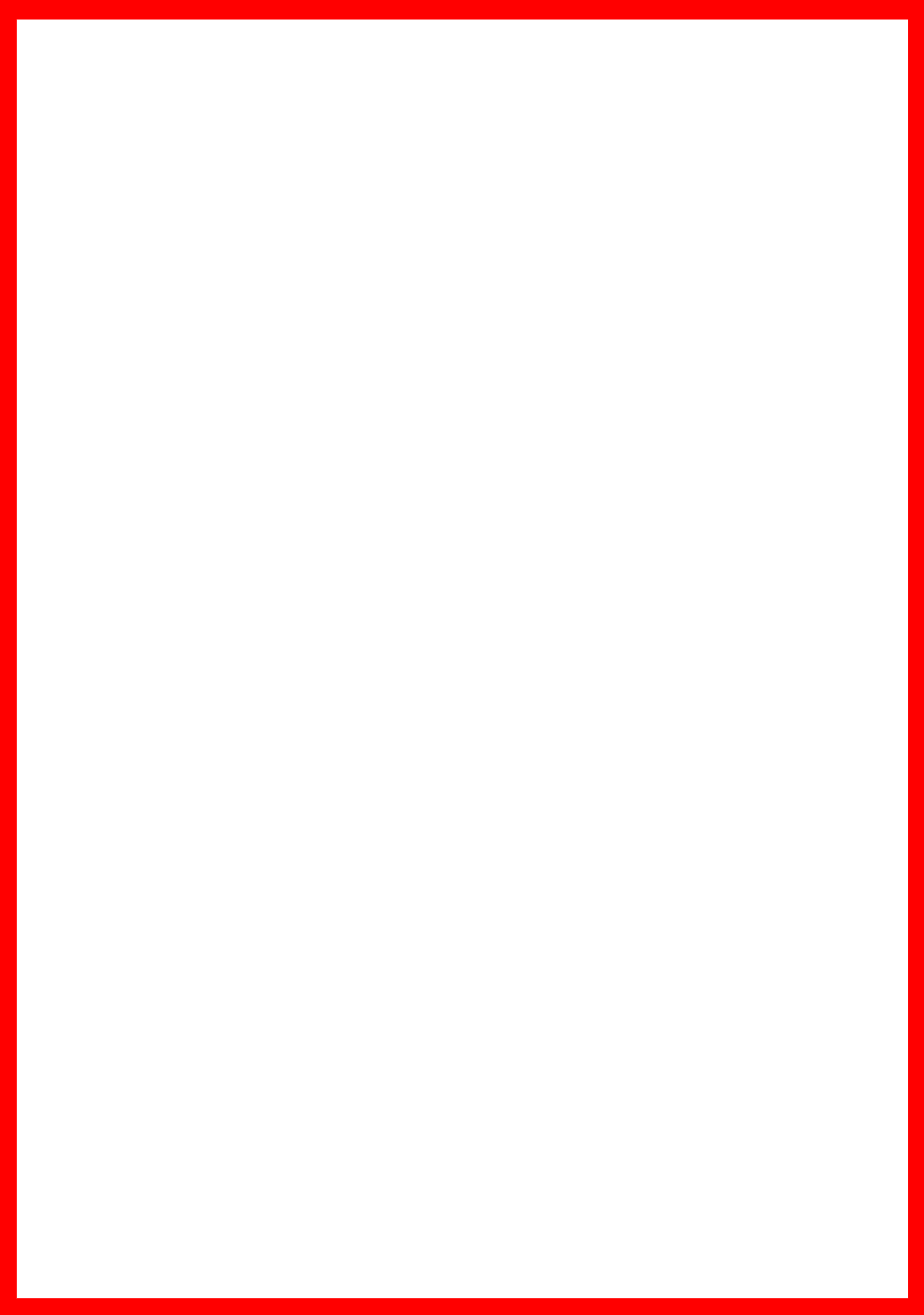 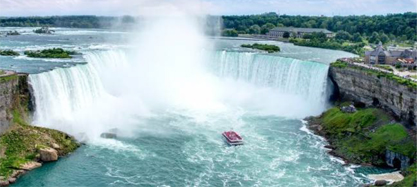 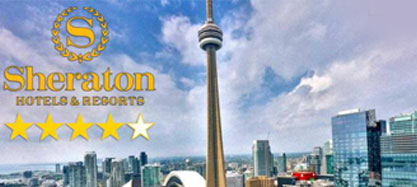 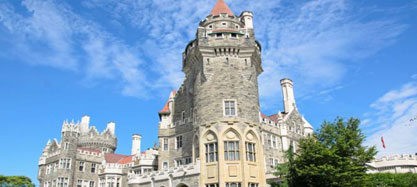 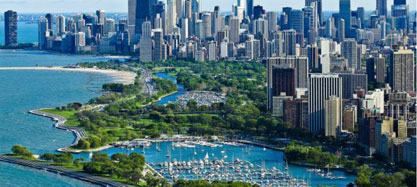 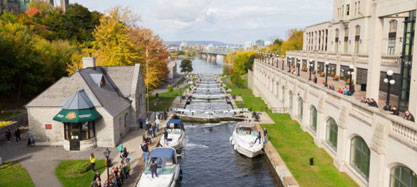 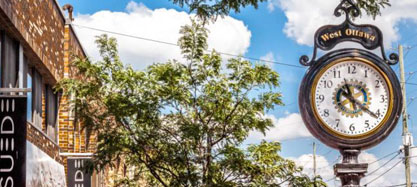 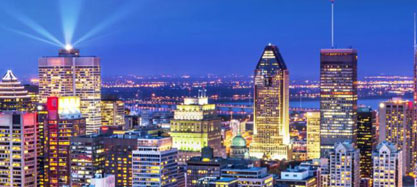 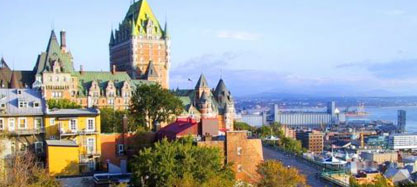 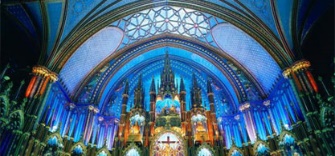 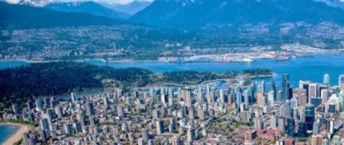 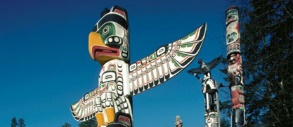 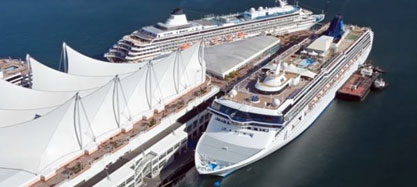 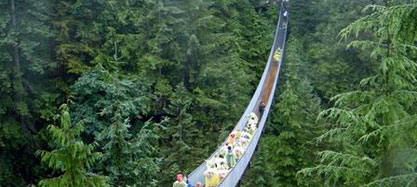 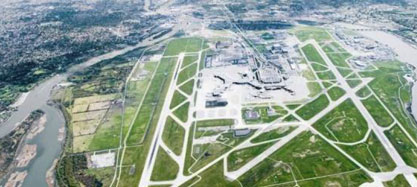 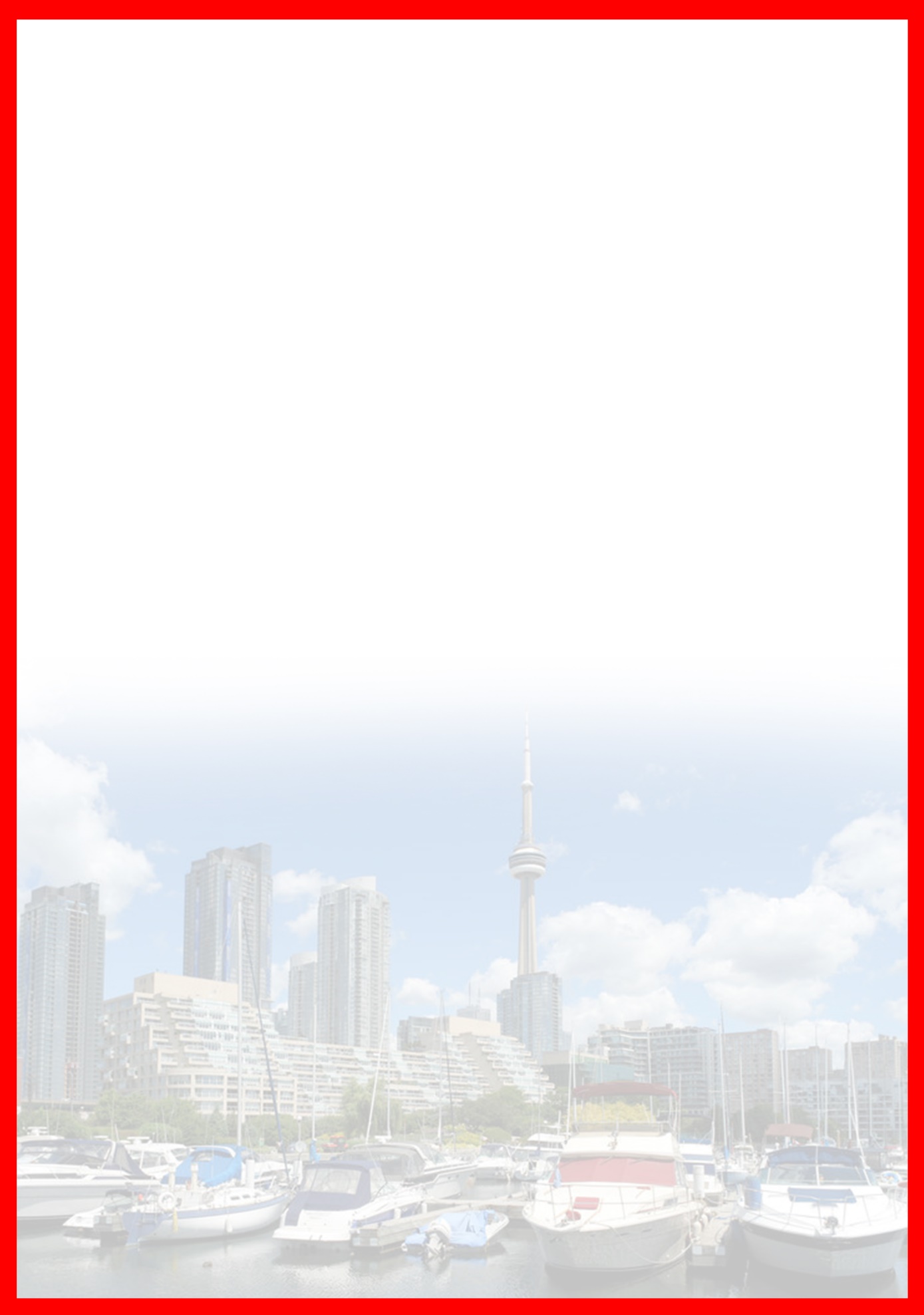 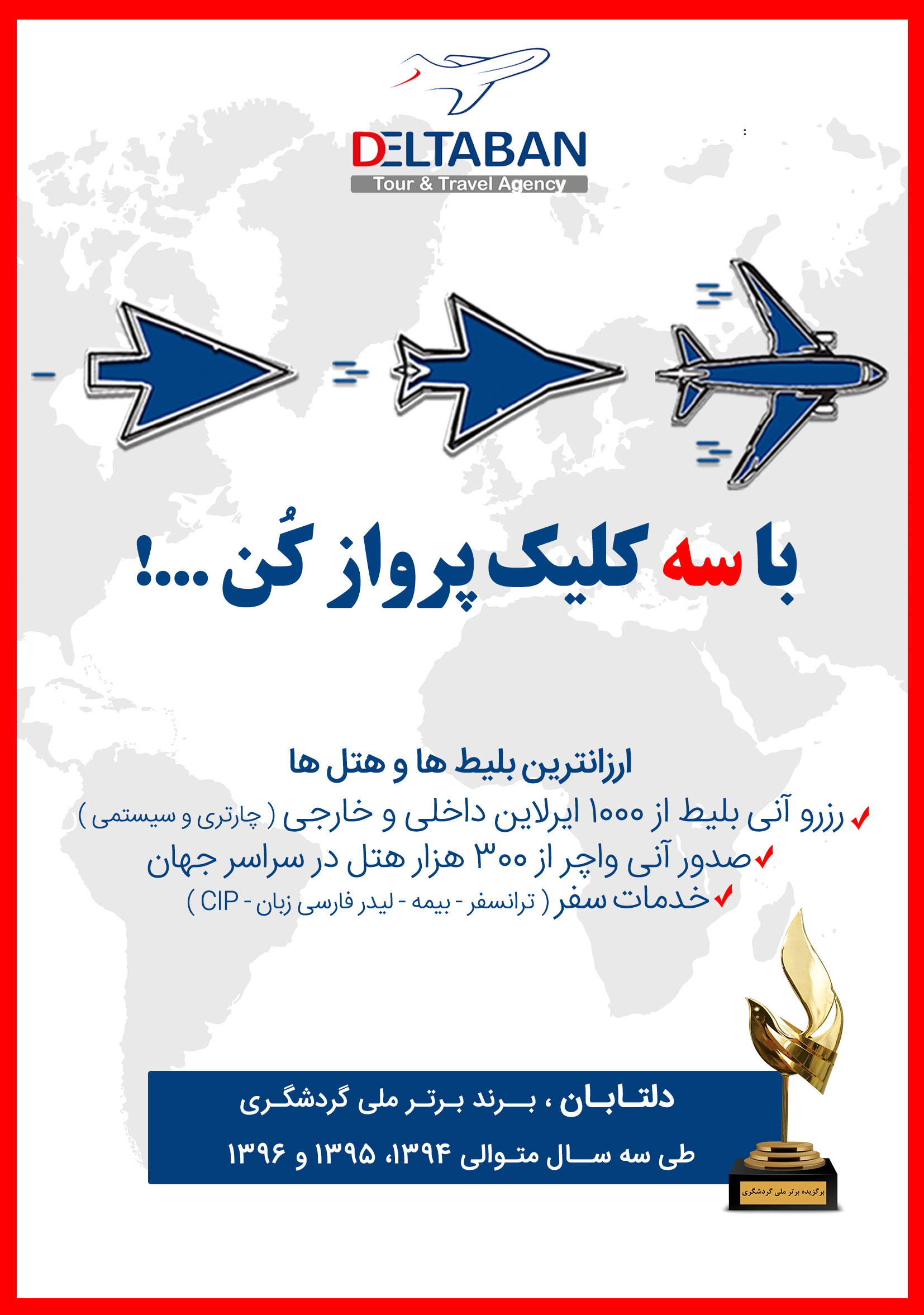 هتلدرجهشهرتعدادشبنفر در اتاق دو تخته (نفر اضافه)نفر در اتاق یک تختهکودک با تخت (12-4 سال)کودک بی تخت (4-2 سال)نوزادHilton Niagara FallsHilton DowntownHilton Lac LeamyFairmont MontrealPan Pacific Vancouver4*4*5*5*5*نیاگاراتورنتواتاوامونترالونکوور5,990 دلار+نرخ پرواز7,490دلار+نرخ پرواز4,590 دلار+نرخ پرواز3,690 دلار+نرخ پرواز875 دلار+نرخ پروازرفت10 مردادحرکت از تهرانورود به استانبولشماره پروازحرکت از استانبولورود به تورنتوشماره پروازشرکت هواپیماییرفت10 مرداد07:3509:25(TK879)14:1518:05(TK17)ترکیشبرگشت24 مردادحرکت از تورنتوورود به استانبولشماره پروازحرکت ازاستانبولورود به تهرانشماره پروازشرکت هواپیماییبرگشت24 مرداد22:3015:15 + 1(TK18)		21:0001:40 + 1(TK847)ترکیش